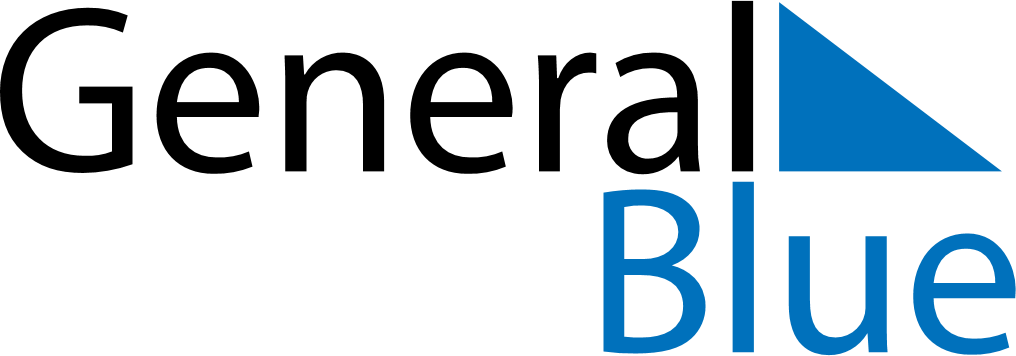 June 2024June 2024June 2024June 2024June 2024June 2024June 2024Khombole, Thies, SenegalKhombole, Thies, SenegalKhombole, Thies, SenegalKhombole, Thies, SenegalKhombole, Thies, SenegalKhombole, Thies, SenegalKhombole, Thies, SenegalSundayMondayMondayTuesdayWednesdayThursdayFridaySaturday1Sunrise: 6:36 AMSunset: 7:32 PMDaylight: 12 hours and 56 minutes.23345678Sunrise: 6:36 AMSunset: 7:33 PMDaylight: 12 hours and 56 minutes.Sunrise: 6:36 AMSunset: 7:33 PMDaylight: 12 hours and 57 minutes.Sunrise: 6:36 AMSunset: 7:33 PMDaylight: 12 hours and 57 minutes.Sunrise: 6:36 AMSunset: 7:33 PMDaylight: 12 hours and 57 minutes.Sunrise: 6:36 AMSunset: 7:34 PMDaylight: 12 hours and 57 minutes.Sunrise: 6:36 AMSunset: 7:34 PMDaylight: 12 hours and 58 minutes.Sunrise: 6:36 AMSunset: 7:34 PMDaylight: 12 hours and 58 minutes.Sunrise: 6:36 AMSunset: 7:35 PMDaylight: 12 hours and 58 minutes.910101112131415Sunrise: 6:36 AMSunset: 7:35 PMDaylight: 12 hours and 58 minutes.Sunrise: 6:36 AMSunset: 7:35 PMDaylight: 12 hours and 59 minutes.Sunrise: 6:36 AMSunset: 7:35 PMDaylight: 12 hours and 59 minutes.Sunrise: 6:36 AMSunset: 7:36 PMDaylight: 12 hours and 59 minutes.Sunrise: 6:37 AMSunset: 7:36 PMDaylight: 12 hours and 59 minutes.Sunrise: 6:37 AMSunset: 7:36 PMDaylight: 12 hours and 59 minutes.Sunrise: 6:37 AMSunset: 7:36 PMDaylight: 12 hours and 59 minutes.Sunrise: 6:37 AMSunset: 7:37 PMDaylight: 12 hours and 59 minutes.1617171819202122Sunrise: 6:37 AMSunset: 7:37 PMDaylight: 12 hours and 59 minutes.Sunrise: 6:37 AMSunset: 7:37 PMDaylight: 12 hours and 59 minutes.Sunrise: 6:37 AMSunset: 7:37 PMDaylight: 12 hours and 59 minutes.Sunrise: 6:37 AMSunset: 7:37 PMDaylight: 12 hours and 59 minutes.Sunrise: 6:38 AMSunset: 7:38 PMDaylight: 13 hours and 0 minutes.Sunrise: 6:38 AMSunset: 7:38 PMDaylight: 13 hours and 0 minutes.Sunrise: 6:38 AMSunset: 7:38 PMDaylight: 13 hours and 0 minutes.Sunrise: 6:38 AMSunset: 7:38 PMDaylight: 13 hours and 0 minutes.2324242526272829Sunrise: 6:39 AMSunset: 7:39 PMDaylight: 13 hours and 0 minutes.Sunrise: 6:39 AMSunset: 7:39 PMDaylight: 12 hours and 59 minutes.Sunrise: 6:39 AMSunset: 7:39 PMDaylight: 12 hours and 59 minutes.Sunrise: 6:39 AMSunset: 7:39 PMDaylight: 12 hours and 59 minutes.Sunrise: 6:39 AMSunset: 7:39 PMDaylight: 12 hours and 59 minutes.Sunrise: 6:40 AMSunset: 7:39 PMDaylight: 12 hours and 59 minutes.Sunrise: 6:40 AMSunset: 7:39 PMDaylight: 12 hours and 59 minutes.Sunrise: 6:40 AMSunset: 7:40 PMDaylight: 12 hours and 59 minutes.30Sunrise: 6:40 AMSunset: 7:40 PMDaylight: 12 hours and 59 minutes.